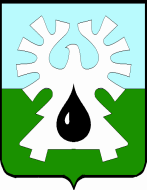 ГОРОДCКОЙ ОКРУГ УРАЙХАНТЫ-МАНСИЙСКОГО АВТОНОМНОГО ОКРУГА – ЮГРЫДУМА ГОРОДА УРАЙРЕШЕНИЕот  24 марта  2023 года                                                                                   № 22Об обращении Думы города Урай в Думу Ханты - Мансийского автономного округа – ЮгрыРассмотрев проект обращения Думы города Урай в Думу Ханты-Мансийского автономного округа – Югры с предложением обратиться в Правительство Ханты-Мансийского автономного округа – Югры с инициативой внесения изменений в Постановление Правительства Ханты - Мансийского автономного округа – Югры от 10.02.2023 № 51-п «О едином перечне прав, льгот, социальных гарантий и компенсаций гражданам Российской Федерации, проживающим в Ханты-Мансийском автономном округе - Югре, принимающим участие в специальной военной операции, и членам их семей», предложенный депутатом Думы города Урай Бабенко Артёмом Валерьевичем, Дума города Урай решила:1. Принять обращение Думы города Урай в Думу Ханты-Мансийского автономного округа – Югры с предложением обратиться в Правительство Ханты-Мансийского автономного округа – Югры с инициативой внесения изменений в Постановление Правительства Ханты - Мансийского автономного округа – Югры от 10.02.2023 № 51-п «О едином перечне прав, льгот, социальных гарантий и компенсаций гражданам Российской Федерации, проживающим в Ханты-Мансийском автономном округе - Югре, принимающим участие в специальной военной операции, и членам их семей» (далее по тексту – Обращение).2. Настоящее решение вступает в силу со дня его принятия.3. Направить настоящее решение в Думу Ханты - Мансийского автономного округа – Югры.4. Обратиться к представительным органам местного самоуправления Ханты -   Мансийского автономного округа – Югры с просьбой поддержать указанное Обращение.Председатель Думы города Урай                                    А.В. ВеличкоПриложение к решению Думы города Урайот  24 марта 2023 года № 22Председателю ДумыХанты-Мансийскогоавтономного округа - ЮгрыХохрякову Б.С.Уважаемый Борис Сергеевич!В феврале 2023 года к депутату Думы города Урай Бабенко Артему Валерьевичу  обратился житель г. Урай  - участник специальной военной операции с вопросом об отказе ему в предоставлении региональной социальной выплаты в размере 250 000 рублей. Причиной отказа в предоставлении указанной выплаты послужило то, что военнослужащий поступил на службу по контракту в соответствии с пунктом 7 статьи 38 Федерального закона от 28.03.1998 № 53-ФЗ «О воинской обязанности и военной службе».  Обратившемуся гражданину были даны устные разъяснения о том, что он не имеет право на получение региональных социальных выплат в связи с тем, что заключил контракт на прохождение военной службы с Министерством обороны РФ не через Военные комиссариаты Ханты-Мансийского автономного округа – Югры.Постановлением Правительства Ханты-Мансийского автономного округа – Югры от 10.02.2023 № 51-п «О едином перечне прав, льгот, социальных гарантий и компенсаций гражданам Российской Федерации, проживающим в Ханты-Мансийском автономном округе - Югре, принимающим участие в специальной военной операции, и членам их семей», утверждены перечень и порядок предоставления мер поддержки в Ханты-Мансийском автономном округе - Югре, предоставляемых гражданам Российской Федерации, принимающим (принимавшим) участие в специальной военной операции на территориях Украины, Донецкой Народной Республики, Луганской Народной Республики, Запорожской и Херсонской областей, и членам их семей» (далее – Постановление). При этом определено 4 категории получателей мер социальной поддержки в виде предоставления денежной выплаты в размере 250 000 рублей:1) граждане Российской Федерации, имеющие место жительства в Ханты-Мансийском автономном округе - Югре (далее также - автономный округ), направленные Военным комиссариатом автономного округа и заключившие с 24 февраля 2022 года с Министерством обороны Российской Федерации контракт о прохождении военной службы для участия в выполнении задач в ходе специальной военной операции (далее - граждане, заключившие контракт о прохождении военной службы);2) граждане Российской Федерации, имеющие место жительства в автономном округе, призванные Военным комиссариатом автономного округа или Военным комиссариатом иного субъекта Российской Федерации на военную службу по мобилизации в Вооруженные Силы Российской Федерации (далее также - мобилизованные граждане);3) граждане Российской Федерации, имеющие место жительства в автономном округе, заключившие контракт о добровольном содействии в выполнении задач, возложенных на Вооруженные Силы Российской Федерации (далее также - граждане, заключившие контракт о добровольном содействии); 4) граждане Российской Федерации, имеющие место жительства в автономном округе, принимающие (принимавшие) участие в специальной военной операции и являющиеся военнослужащими и сотрудниками федеральных органов исполнительной власти и федеральных государственных органов, в которых федеральным законом предусмотрена военная служба, сотрудниками органов внутренних дел Российской Федерации (далее также - сотрудники федеральных ведомств).Таким образом, часть участников специальной военной операции на территориях Украины, Донецкой, Луганской народных республик, Запорожской и Херсонской областей, геройски защищавших и продолжающих защищать рубежи нашей Родины (в том числе награжденных медалями и имеющими ранения), лишены права на региональную социальную выплату лишь по той причине, что они заключили контракт с Министерством обороны РФ на прохождение военной службы в полку «Ахмат» имени Кадырова в Чеченской Республике по своей инициативе, а не были направлены Военным комиссариатом автономного округа.В иных муниципалитетах нашего округа, возможно, также имеются обращения от участников специальной военной операции оказавшихся в схожей ситуации, лишенных права на получение региональной социальной выплаты.На основании вышеизложенного, считаем, что указанным Постановлением допущена дискриминация ряда участников специальной военной операции. Граждане, заключившие контракт на прохождение военной службы в полку «Ахмат» имени Кадырова в Чеченской Республике,  шли в зону проведения СВО в числе первых, по зову сердца для защиты нашей Родины, а не ради материальных благ. Они герои,  заслуживающие мер социальной поддержки на региональном уровне наряду со всеми другими участниками специальной военной операции.Предлагаем Думе Ханты-Мансийского автономного округа – Югры обратиться в Правительство Ханты Мансийского округа – Югры с предложением по внесению изменений в Постановление в части дополнения перечня получателей мер социальной поддержки в виде региональной выплаты следующей категорией граждан:граждане Российской Федерации, имеющие место жительства в Ханты-Мансийском автономном округе – Югре, заключившие с 24 февраля 2022 года с Министерством обороны Российской Федерации контракт о прохождении военной службы для участия в выполнении задач в ходе специальной военной операции. 